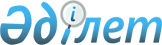 Қазақстан Республикасы Үкiметiнiң 2002 жылғы 29 желтоқсандағы N 1429 қаулысына толықтырулар енгізу туралыҚазақстан Республикасы Үкіметінің 2003 жылғы 25 желтоқсандағы N 150ао  қаулысы      Қазақстан Республикасының Үкiметi қаулы етеді: 

 

      1. "2003 жылға арналған республикалық бюджеттiк бағдарламалардың паспорттарын бекiту туралы" Қазақстан Республикасы Үкiметiнің 2002 жылғы 29 желтоқсандағы N 1429 қаулысына мынадай толықтырулар енгiзiлсiн: 

      көрсетiлген қаулыға 544-қосымшада : 

      "Бюджет бағдарламасын iске асыру жөнiндегi iс-шаралар жоспары" деген 6-тармақ 5-бағанының 1-тармағы мынадай мазмұндағы 1.6, 1.7, 1.8, 1.9, 1.10, 1.11, 1.12, 1.13, 1.14, 1.15, 1.16, 1.17, 1.18, 1.19, 1.20-тармақшалармен толықтырылсын: 

      "1.6. шағын кәсіпкерлікті қолдаудың өңiрлiк бағдарламаларын жасау және бiрдейлендiру әдiстемелерiн әзiрлеу. Өңiрлерде шағын бизнестi қолдау жөнiндегi iс-шараларды iске асыруға қажеттi ресурстарды негiздеу және есептеу; 

      1.7. қаржы ресурстарына қол жеткiзудi кеңейту мақсатында микрокредиттiк ұйымдардың қызметiне талдау жасау және мкирокредиттік ұйымдарды дамыту тұжырымдамасын әзірлеу; 

      1.8. кәсiпкерлiк саласына халықтың белсендi бөлiгiн тарту мақсатында кәсіпкердің оң беделiн қалыптастыру жөнiндегi бағдарламаны әзiрлеу; 

      1.9. шағын кәсiпкерлiктi қолдау саласындағы мемлекеттiк емес бiрлестiктер мен мемлекеттiк органдардың өзара iс-қимыл тетiктерiн әзiрлеу; 

      1.10. рынокқа талдау жасау және бәсекелес артықшылықтар мен шығарылатын өнiм сапасын арттыруға қол жеткiзуге арналған құрал ретiндегi шағын бизнес субъектілерi үшiн автоматтандырылған ақпараттық жүйелердi енгiзу жөнiндегi ұсыныстарды әзiрлеу; 

      1.11. шетелдiк кәсiпкерлiктi қолдау миссиялары қызметiн зерделеу әрi талдау және олармен сындарлы өзара қатынастарды ұйымдастыру жөнінде ұстанымдар бepу; 

      1.12. шағын және орта бизнес саласындағы франчайзинг жүйесiн дамытуды ынталандыру жөнiнде ұсынымдар әзiрлеу; 

      1.13. шағын және орта бизнес субъектiлерiн тексерудi жүзеге асыратын бақылау-қадағалау органдарының нормативтiк құжаттарына талдау жасау. Тексерулер жүргізу бөлiгінде олардың қызметін ретке келтiру және регламенттеу жөнiнде ұсынымдар әзiрлеу; 

      1.14. кредиттік бюpo құру және оның жұмыс iстеу тетіктерiн әзiрлеу. Қазақстан Республикасында микрокредит берудiң мониторингi индикаторына талдау жасау және оны әзiрлеу; 

      1.15. шағын бизнестi қолдаудың қазiргі институттары: Республикалық ақпараттық-көрме орталығы мен Шағын кәсiпкерлiктi дамыту қоры базасында инновациялық инфрақұрылым құру шеңберiнде ақпараттық-технологиялық орталық қызметінің тұжырымдамасын әзiрлеу; 

      1.16 ұлттық компаниялар төңiрегінде кәсіпкерлiктің шағын нысандарын құру қағидаттары мен тәртiбi жөніндегi тұжырымдаманы әзiрлеу мақсатында жүйе құраушы кәсiпорындар жанындағы шағын бизнестi қолдаудың қазіргі бағдарламаларына талдау жасау және оны қорыту; 

      1.17. кәсiпкерлiктi қолдаудың өңiрлiк институттарының қызметі практикасының оң тәжiрибесiн зерделеу. Осы тәжiрибенi ретке келтiру, бiрдейлендiру және көбейту жөнiндегi ұсынымдарды әзiрлеу; 

      1.18. шағын және iрi бизнестiң өзара iс-қимылы қағидаттарын әзiрлеу. Қатысудың мемлекеттiк үлесi жоқ iрi компаниялар үшiн аутсерсинг тетiгi жөнiнде ұсынымдар әзiрлеу; 

      1.19. шағын және орта бизнес кәсiпорындары таяу және алыс шет елдер рыноктарына шығаратын экспортқа бағдарланған тауарларды жылжытудың құралы ретiнде көрме-жәрмеңке қызметiн ұйымдастыру жөнiндегi ұсынымдарды әзiрлеу; 

      1.20. шағын бизнестi қолдау саласындағы қолданыстағы заңнамаға талдау жасау, орын алып отырған қарама-қайшылықтарды айқындау және нормативтiк базаны жетілдiру жөнiнде ұсынымдар әзiрлеу". 

 

      2. Осы қаулы қол қойылған күнінен бастап күшiне енедi.       Қазақстан Республикасының 

      Премьер-Министрі 
					© 2012. Қазақстан Республикасы Әділет министрлігінің «Қазақстан Республикасының Заңнама және құқықтық ақпарат институты» ШЖҚ РМК
				